PRESSEMEDDELELSE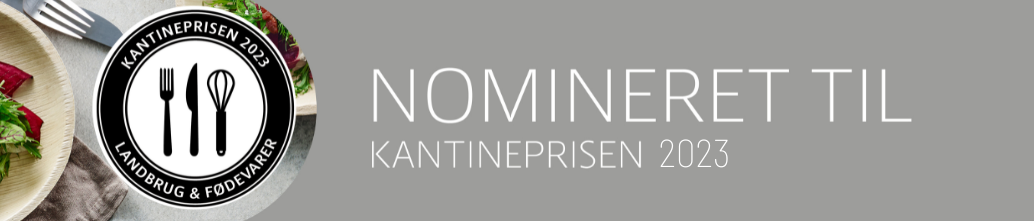 De nominerede til Kantineprisen 2023 er fundet og klar til Cook Off. Landbrug & Fødevarer uddeler igen i år den prestigefyldte Kantinepris til et køkken i særklasse. Kantineprisen 2023 uddeles i år til en kantine, der kan noget ekstraordinært og besidder Det Økologiske Spisemærke i sølv. Kantineprisen er sat i verden for at sikre kontinuerlig udvikling i branchen og hylde dem, der går forrest for at udvikle deres køkken og spiseoplevelse. Kantinebranchens talenter rykker og fortjener anerkendelse for deres mange gastronomiske talenter. 
Nu er de nominerede til Kantineprisen 2023 fundet, og gennem sommeren vil kantinerne få uanmeldt besøg af juryen. ”Niveauet har aldrig været så højt blandt de indstillede køkkener som i år. Vi ser i juryen frem til at komme ud og opleve de nominerede kantiner i deres rette element og vurdere, hvordan de arbejder. I år har vi sat ekstra fokus på økologien, og vi glæder os til at se, hvordan køkkenerne favner de økologiske råvarers mange facetter. Med dette års nominerede har vi et helt ekstremt stærkt felt, og det bliver spændende at se de nominerede vise os og resten af landet, hvad de kan på vores Cook Off på Bornholm til ”Sol over Gudhjem”, udtaler Kristian Ploug Grut, jurymedlem og ansvarlig for Køkkenprisen hos Landbrug & Fødevarer.De nominerede til Kantineprisen 2023 er:Gorrissen Federspiel, København, køkkenchef Stefan Hansen og teamDet Europæiske Miljøagentur, København, køkkenchef Pii Vesterlund Larsen og team, LOCA Gruppen Rambøll A/S, Aarhus, køkkenchef Brian Sylvest Pedersen og team, ISS A/SCook Off til ”Sol over Gudhjem” på BornholmSom noget nyt sættes der i år sejl mod solskinsøen i Østersøen, da de nominerede kantiner skal konkurrere i en ”Cook Off” på det store kokkeevent ”Sol over Gudhjem” på Bornholm d. 24. juni 2023. Her skal repræsentanter fra de nominerede køkkener dyste mod hinanden og vise det professionelle dommerpanel og de mange tilskuere, hvad de kan, når de med udgangspunkt i lokale- og økologiske råvarer skal lave mad til mange på scenen ved havnen i Gudhjem.
Tillykke til de tre nominerede!    Vinderen af Kantineprisen 2023 offentliggøres til Landbrug & Fødevarers store branchedag, Fødevaredagen, på Hindsgavl Slot på Fyn d. 19. september. Yderligere information: Seniorkonsulent Kristian Ploug Grut, jurymedlem og ansvarlig for Kantineprisen hos Landbrug & Fødevarer, mobil: 3063 7372 eller mail krpg@lf.dkSe mere på Fokus på økologi, sensorik og smag – vi leder efter landets bedste kantine i 2023.... (goderaavarer.dk)Logoer hentes via dette link Kantineprisen er finansieret af Fonden for Økologisk Landbrug 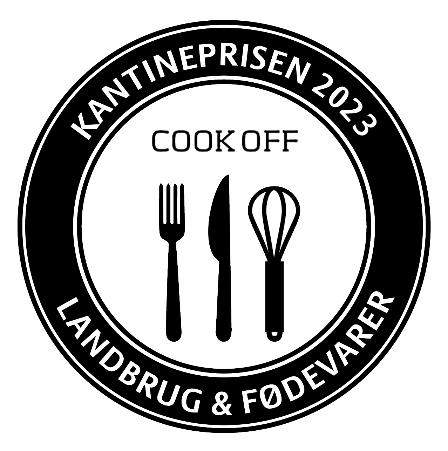 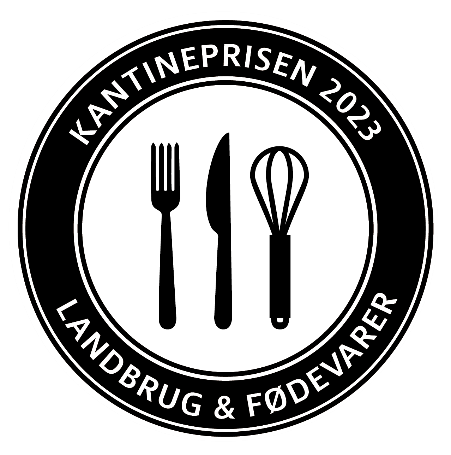 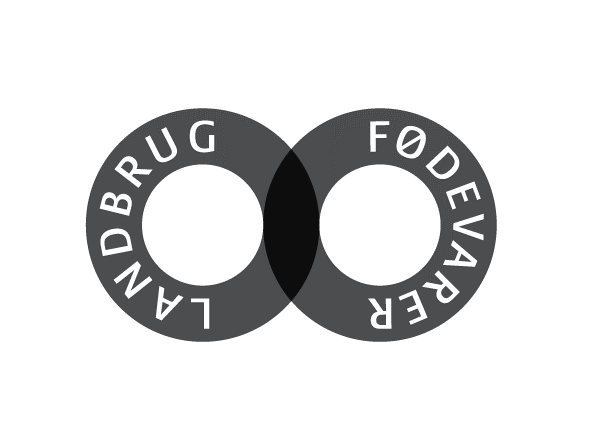 